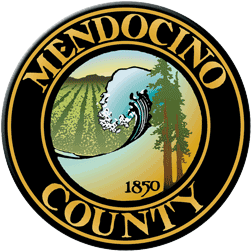 COVID19 Business Specific Health & Safety Form TRANSIENT LODGINGNOTE: In order to self-certify compliance at www.mendocinocountybusiness.org, you must read and implement the County of Mendocino-specific guidelines for Transient Lodging, including short-term vacation rentals, issued in the June 12, 2020 Public Health Order. In order to fill out this form and create a health and safety plan for your business, refer to the State of California Guidelines for Transient Lodging and the County of Mendocino Public Health Order dated June 12, 2020. A health and safety plan is required to operate.Describe the type of signage you will have and locations.We have posted signs to remind our guests that facial mask are required in and around town and to be aware of social distancing during your stay. Signage is posted in the front entrance of our home.Describe the PPE you will provide to your employees and guests. We do not have any employees as this is a self run small vacation rental. We will wear gloves and masks as well as protective aprons when cleaning and maintaining the house. We will use EPA approved disinfectants to clean our home.Describe your plans for training employees and temporary workers on the use of PPE; disinfection; As described previously, the PPE equipment will be worn, and we will not enter the house for three days following guest’s departure as per county health officers mandate. Describe your plans for protecting the employees’ health. 
We do not have any employees as this is a self run small vacation rental. We will wear gloves and masks as well as protective aprons when cleaning and maintaining the house.Describe your plans for protecting the health of guests. 
We will clean and thoroughly disinfect and sterilize the house between each guest. Hand sanitizers and sprays will be provided to our guest in each bathroom and living area.Describe how you will prevent crowds gathering at your facility. The house will only be rented to small family groups per our agreement, no large gatherings. So no additional physical distancing will be required.Describe how your will enforce physical distancing at your facility. We have a large backyard and decking to provide safe distancing.  Only family member will be allowed to stay. There will be no large gatherings per our signed rental agreement. Describe the payment methods you will use (contactless is preferred). Payments are made online and through VRBO.Provide the name, phone number and email address (optional) of the person or persons you have designated as the COVID19 contacts for your property. In your response, state whether they are on-site or available within one hour of a call.  Janet Hautala, (707) 367-8406, Kari Huston (916) 947-0261 – 5 minutes from the homeReservations are required. What are your methods for taking reservations and appointments? Reservation are made online and contactless through VRBO. I review to see if the inquiring guest meet the requirements. i.e. – Family only and no large gatherings.Describe the limit on the number of guests permitted in each room, unit, or vacation rental (regardless of size). 2-4 per room.Describe the occupancy limitations for your hotel or vacation rental. Our rental can host up to 10 people.  We are only allowing 6 people, at this time. How many hours are necessary between separate room or unit occupancies on your property? 
We are keeping the house vacant for 72 hours between groups.Describe the signed agreement you have with guests regarding compliance with County of Mendocino Public Health Orders. Our guests sign our agreement that states no large gathering, parties, R.V’s will be permitted. The Mendocino Public Health Orders will also be included.In the event your facility has a guest who contracts Covid-19, what are your plans for quarantine and isolation? 
I will cancel any upcoming reservations and contact Mendocino County Health Dept. to determine course of action.If your property has a sauna, hot tub or steam room, is it operational?  We have a hottub but it will remained locked until approved by the county.Your Business Specific Health & Safety Plan will become public record.